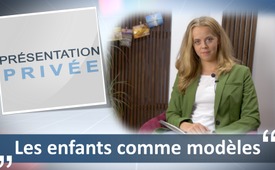 Les enfants comme modèles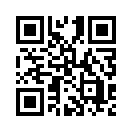 En ce 20 septembre 2022, journée internationale de l'enfance, je ne veux pas seulement dénoncer tous les maux de notre époque folle et extraordinaire. Aujourd'hui, je veux profiter de cette journée particulière pour donner de l'espoir. Laissez-vous inspirer par une histoire merveilleuse.nous ? D'un côté, des partisans fanatiques de l'idéologie féministe qualifient péjorativement les enfants à naître de « TISSUS DE GROSSESSE ». De l'autre côté, d'innombrables parents ou futurs parents craignent pour l'avenir de leurs enfants. Ils craignent non seulement les choses réelles comme les bombes, les tirs et les soldats, mais ils craignent aussi les sanctions dans le cadre de la guerre en Ukraine, l'explosion des prix de l'énergie, et une inflation à un niveau record, qui menacent l'existence de leur famille. Sans oublier toute la politique de Covid, les vaccinations douteuses, la politique éducative d'endoctrinement et la technologie 4G/5G apparemment avancée et hautement prônée. 
Mais aujourd'hui, le 20 septembre2022, journée mondiale de l'enfance, je ne veux pas seulement dénoncer tous les abus. Je veux profiter de cette journée particulière pour donner de l'espoir. Car c'est surtout pour tous les enfants qu'il vaut la peine de ne pas abandonner. Ne pas faire l'autruche malgré toutes les circonstances révoltantes. Au contraire, toujours se relever et continuer à avancer.
Tous les enfants du monde ont droit à leur intégrité et à la liberté. Continuons donc à nous battre pour les enfants. Pour qu'ils grandissent dans un monde où ils peuvent s'épanouir en toute liberté. Car chaque enfant est doté d'une intuition naturelle qui lui permet de distinguer le bien du mal. Récemment encore, j'ai pu l'observer de mes propres yeux. Mes nièces jouaient en parfaite harmonie avec 50 autres enfants sur une grande aire de jeux. Avec quelques mots d'amour et de paix, les enfants se sont unis, ont fait attention les uns aux autres et se sont aidés pour que chacun d'entre eux passe un moment merveilleux. Oui, en tant qu'adultes, nous ne pouvons que nous en épatés. 
A ce propos, une merveilleuse histoire africaine montre également à quel point l'intuition intérieure est unique. 
Écoutez vous-même comment des enfants deviennent des modèles pour nous : 

Un chercheur a proposé un jeu aux enfants d'une tribu africaine. Il a déposé une corbeille pleine de fruits délicieux près d'un arbre et a dit : « Le premier qui atteint l'arbre est le seul à posséder la corbeille de fruits ». Peu après, il a donné le signal de départ aux enfants. Mais les enfants marchèrent tranquillement main dans la main jusqu'à ce qu'ils arrivent à l'arbre. Ils se sont assis tranquillement et ont commencé à se partager les fruits et à les manger avec une grande joie et de grands éclats de rire. L'anthropologue était à la fois surpris et irrité. Il s'approcha des enfants et leur demanda : « Pourquoi n'avez-vous pas couru ? Chacun aurait pu avoir tout le panier pour lui tout seul ».
Ils le regardèrent avec étonnement et répondirent : « Ubuntu », qui se traduit par : « Je suis parce que nous sommes ». Autrement dit : « Comment l'un d'entre nous peut-il être heureux alors que les autres vont mal ? ». 

Quelle histoire émouvante !

Donnons de l'espace à ce qui est bon chez les enfants, car avec des choses aussi insignifiantes, ils provoquent un changement insoupçonné vers le bien.
Ils influencent notre époque de l'intérieur, pour le meilleur, si nous protégeons et stimulons la graine qui a été plantée.

Et chacun d'entre nous possède précisément ce potentiel. Profitons donc de la Journée mondiale de l'enfance pour changer un peu plus le monde. Et comment faire concrètement ? Diffusez les émissions de kla.tv. Ce n'est que par des voix contraires fondées que l'on peut éveiller à nouveau la véritable intuition intérieure de chacun. Restons mobilisés jusqu'à ce que chaque enfant puisse à nouveau rire.de ElouisaSources:-Cela pourrait aussi vous intéresser:#Avortement - www.kla.tv/Avortement

#DroitsDesEnfants - Droits des enfants - www.kla.tv/DroitsDesEnfants

#PresentationPrivee - Présentation privée - www.kla.tv/PresentationPrivee

#FormationEducation - Formation Education - www.kla.tv/FormationEducation

#CoupleFamille - Couple et famille - www.kla.tv/CoupleFamilleKla.TV – Des nouvelles alternatives... libres – indépendantes – non censurées...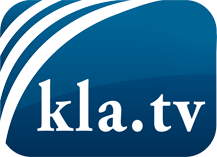 ce que les médias ne devraient pas dissimuler...peu entendu, du peuple pour le peuple...des informations régulières sur www.kla.tv/frÇa vaut la peine de rester avec nous!Vous pouvez vous abonner gratuitement à notre newsletter: www.kla.tv/abo-frAvis de sécurité:Les contre voix sont malheureusement de plus en plus censurées et réprimées. Tant que nous ne nous orientons pas en fonction des intérêts et des idéologies de la système presse, nous devons toujours nous attendre à ce que des prétextes soient recherchés pour bloquer ou supprimer Kla.TV.Alors mettez-vous dès aujourd’hui en réseau en dehors d’internet!
Cliquez ici: www.kla.tv/vernetzung&lang=frLicence:    Licence Creative Commons avec attribution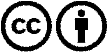 Il est permis de diffuser et d’utiliser notre matériel avec l’attribution! Toutefois, le matériel ne peut pas être utilisé hors contexte.
Cependant pour les institutions financées avec la redevance audio-visuelle, ceci n’est autorisé qu’avec notre accord. Des infractions peuvent entraîner des poursuites.